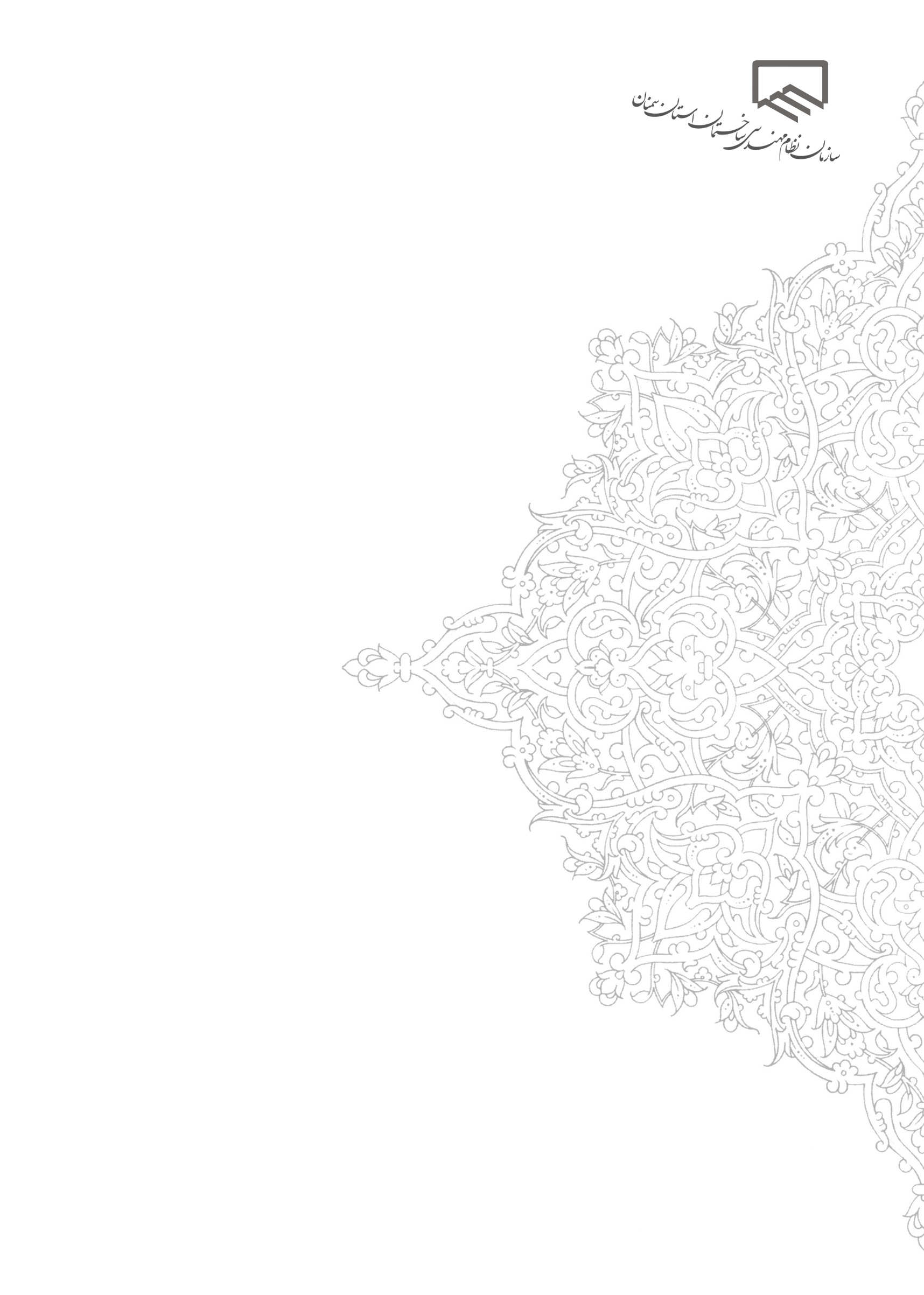  توضیح: در صورت تغییر گروه ساختمانی مابه التفاوت تعرفه روز تغییر گروه برای متراژ قبلی ساختمان اخذ و برای متراژ جدید طبق تعرفه روز گروه جدید دریافت می‌گردد.توضیح : در صورت تغییر گروه ساختمانی مابه التفاوت تعرفه روز تغییر گروه برای متراژ قبلی ساختمان اخذ و برای متراژ جدید طبق تعرفه روز گروه جدید دریافت می‌گردد.تصویب کننده :هیأت مدیرهتایید کننده :رئیس سازمانتهیه کننده :معاونت فنی و اجرایی سازمان استان کارشناس بهبود سیستم ها و فرآیندهاوضعیت کنترل سند•	کپی ،تکثیروتغییرسندفقط با هماهنگی واحد بهبود سیستم‌ها و فرآیند ها مجاز می باشد .•	در موارد استناد توجه شود آخرین بازنگری دارای اعتبار می باشد .•	کپی ،تکثیروتغییرسندفقط با هماهنگی واحد بهبود سیستم‌ها و فرآیند ها مجاز می باشد .•	در موارد استناد توجه شود آخرین بازنگری دارای اعتبار می باشد .سازمان نظام مهندسی ساختمان استان سمنان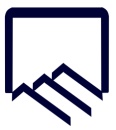 فلوچارت نحوه اقدام در خصوص پروژه های دارای اضافه بنا یا طبقات کد سند :  TGW24/0/98.11تاریخ تدوین :     5/11/1398تاریخ بازنگری :       - سازمان نظام مهندسی ساختمان استان سمنانفلوچارت نحوه اقدام در خصوص پروژه های دارای اضافه بنا یا طبقات کد سند :  TGW24/0/98.11تاریخ تدوین :     5/11/1398تاریخ بازنگری :       - سازمان نظام مهندسی ساختمان استان سمنانفلوچارت نحوه اقدام در خصوص پروژه های دارای اضافه بنا یا طبقات کد سند :  TGW24/0/98.11 تاریخ تدوین :     5/11/1398تاریخ بازنگری :       - 